                "Развитие моторики у дошколят"В дошкольном возрасте развитие мелкой моторики идет в опоре на навыки и умения, которые были заложены в предыдущих возрастных периодах. У дошкольника активно развиваются наглядно-действенное и наглядно-образное виды мышления, определяющие общее развитие и формирование моторики.
В этом плане используются способы развития руки:
• специальные занятия (лепка, аппликация, рисование, конструирование);
• игры и упражнения, направленные на развитие мелких движений, доведенных до автоматизма.
Родителей не должно беспокоить отсутствие педагогического опыта, просто надо выбрать доступные средства для домашнего обучения. Главное, занятия на мелкую моторику должны быть регулярными, идти по принципу - от простого к сложному, с учетом полученного детьми опыта. Чтобы скрасить монотонность некоторых упражнений, целесообразно вводить игровые, соревновательные элементы. Из наиболее популярных способов для дома подойдут:
Пальчиковая гимнастика
Средство для совершенствования мелких мышц, позволяет подготовить руку ребенка к дальнейшему овладению письмом, штриховкой, навыками рисования. Если гимнастику проводить регулярно, она станет привычной для малыша, и он может выполнять упражнения самостоятельно.
Важно: перед гимнастикой обязательно проводится легкий массаж пальчиков (поглаживание, сгибание – разгибание) для того, чтобы разогреть мышцы и повысить тонус.
Вот как могут выглядеть упражнения пальчиковой гимнастики!
«Колечко»
• Ребенок соединяет по очереди каждый пальчик с большим пальцем, образуя «колечко» и приговаривая: «Колечко, колечко, выйди на крылечко!»
• Можно изменять темп, начиная медленно, затем убыстряя движения пальчиками: «Раз, два, три, четыре, пять! Будем пальчики считать!»
• После освоения упражнения в разном темпе, можно предложить выполнять движения двумя руками.

«Игра на рояле»
Для такого упражнения готовится бумажная клавиатура, на которой «играет» ребенок: каждый пальчик опускается на свою клавишу. Действие начинается с медленного темпа, постепенно переходя на более активный. После того, как ребенок освоит упражнение левой и правой рукой, можно тренировать обе руки одновременно.

«Рисуем восьмерки»
Поочередно левой и правой рукой дошкольник рисует в воздухе восьмерку, приговаривая: «У восьмерки два кольца без начала и конца!» В заключении идет синхронное рисование руками.

«Барабанщик»
Ребенок подушечками пальцев стучит по столу, изображая барабанщика: «Барабанщик очень рад, барабанит, барабанит полтора часа подряд!» Подобные упражнения взрослый может сам придумать для занятий с ребенком или найти в специальной литературе. Главное, начинать разминку надо с простых действий, постепенно переходя к более сложным, не забывая синхронно тренировать обе руки.

Штриховка и раскрашивание
Достаточно трудное занятие для дошколят, но очень полезное, помогающее подготовить ребенка к школе. Дети, с которыми не проводилась подобная работа, испытывают трудности при закрашивании рисунков: выходят за пределы контуров, при раскрашивании объемных изображений быстро устают и теряют интерес, закрашивание проводится хаотично. Упражнение в штриховке поможет избежать многих проблем в школьном обучении.
Для штриховки и раскрашивания можно приобрести специальные прописи с контурами предметов или самим сделать рисунки. Главное, что должны знать дети – штриховать предмет нужно в одном направлении, например, только слева направо или сверху вниз. Штриховые линии ложатся плотно друг к другу, от этого рисунок получается аккуратным.
Важно: родителям надо помнить, что сначала детям предлагаются небольшие по объему рисунки. Постепенно изображение увеличивается в размерах, дополняется деталями. Во время работы необходимо делать отдых пальчикам, проводя гимнастику.

Конструкторы, пазлы, мозаика
Игры с конструктором, выкладывание мозаичных картин и собирание пазлов являются хорошей тренировкой для мелкой моторики детей. Сейчас представлено много разнообразных конструкторов: деревянные, металлические, пластмассовые. Особо любимым детками стал конструктор типа Лего. При приобретении нужно учитывать возраст ребенка и степень его подготовленности к тому или иному виду конструктора. Например, малышу нужен пластмассовый конструктор довольно крупных форм с небольшим количеством деталей. Иначе не справившись со сборкой игрушки, ребенок потеряет к ней интерес. Чтобы этого не произошло, родителю на первых порах надо разобраться вместе с дошколенком в деталях и инструкциях. Старшим детям можно приобретать конструктор с более разнообразным количеством деталей, который поможет развивать логическое и пространственное мышление, например, «Город», «Дорога», «Замок». Но и для них важно участие взрослого.
Такой же подход требуется к приобретению пазлов, мозаики, которые сейчас представлены в большом разнообразии.

Занятия с бумагой
Действия с бумагой является отличным средством на развитие мелкой моторики у детей, воображения, творческого мышления. Можно предложить детям заниматься оригами, аппликацией, плетением из бумаги и другими поделками, которые увлекут ребенка и создадут условия для развития моторики пальцев.
Важно: чтобы дошколенок не потерял интерес к творчеству, а вместе с ним возможность тренировки руки, взрослый должен сам хорошо овладеть азами бумажного искусства.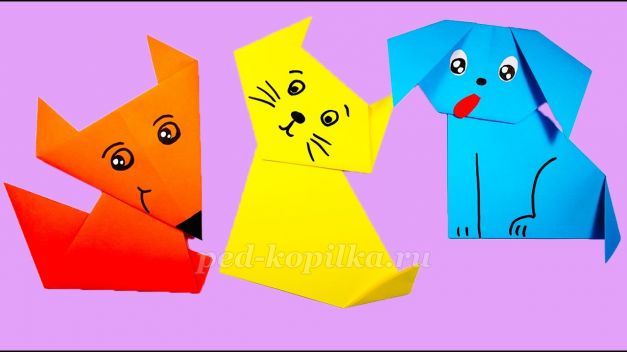 
Развиваем мелкую моторику при помощи театра
Отличным средством для развития мелкой моторики и речевого развития является увлечение дошкольников театром. Театр теней и пальчиковый театр помимо своей основной функции могут позабавить ребятишек, стать отличным семейным досугом. Фигурки для пальчикового театра лучше сделать вместе с дошколенком, подобрав персонаж на каждый пальчик. Для этих целей используется бумажные колпачки, вязаные шапочки, на которых изображаются герои постановок. На первых порах лучше разыгрывать сценки знакомых сказок, в которых много диалогов: «Три поросенка», «Лиса и заяц», «Теремок». По мере овладения ребенком навыка управления пальчиками, можно обратиться к любимым мультфильмам.
Движением рук и пальцев под специальным освещением можно разыграть театр теней. Это довольно сложные действия для детей, к которым надо готовиться постепенно. Взрослый, прежде всего, сам должен овладеть приемами показа действующих героев, чтобы потом передать знания ребенку. Поначалу это будут простые изображения, которые легко составляются пальчиками: зайчик, собака, птица. Затем можно разыгрывать целые сценки. Для поддержания интереса к действию используется художественное слово: народные потешки, стихи современных авторов и классиков.
К концу дошкольного возраста ребенок должен овладеть следующими навыками на моторику рук:
• правильно держать карандаш, кисточку, ножницы;
• завязывать и развязывать шнурки, застегивать пуговицы, молнию на одежде;
• пользоваться всеми столовыми приборами;
• самостоятельно массажировать пальцы;
• проводить разные линии, не отрывая карандаш от бумаги;
• штриховать изображения, не выходя за контур;
• манипулировать с мелкими предметами и деталями.